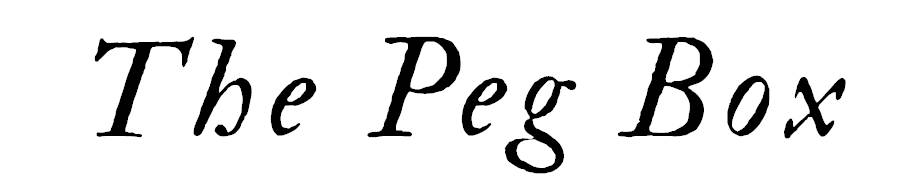 Price List – January 2021These prices to be used as a guide onlyBridgesPrices include fittingViolin  Premium (A Grade) ~ £117 Violin  Standard (B Grade) ~  £112 Viola Premium (A Grade) ~£125 Viola Standard (B Grade) ~ £120Cello Premium (French, A Grade) ~ £175 Cello Student (French, C Grade) ~ £145 Double Bass Premium (A Grade) ~ £195 Double Bass Student (C Grade) ~ £165Belgian bridges for cello or bass also available ~ please contact us to discuss your requirementsSoundpostsViolin/Viola ~ £35Cello ~ £40Sound adjustment service also availableSaddles and NutsViolin/Viola Saddle ~ £25Violin/Viola Nut ~ £30Cello Nut ~£35Misc.String fitting service ~ £11 Fingerboard Shooting ~ £50Peg fitting ~ TBCGeneral service ~ instrument clean, peg paste, bridge and soundpost check ~ £22Crack repairs ~ please enquire.Strings Includes optional fitting if requiredBelow is a small selection of what we can order ~ if you want something that is not listed let us know! Individual strings also available.Pirastro Tonica Violin Set ~£28 Thomastik Dominant Violin Set ~ £48 (price provisional – looking for new supplier)Evah Pirazzi Violin Set (Gold E) ~ £95 Evah Pirazzi Gold Violin Set ~ £140 Jargar Cello Set ~£110 Larsen Cello Set ~ £181 Accessories including rosins, shoulder rests, end pin holders, cases etc. are also available. InstrumentsWe have a variety of instruments for all abilities either in stock or available to order, set up by us here in Jersey. We also undertake commissions! Please contact us to discuss your requirements. www.thepegbox.co.uk       www.jerseyacademyofmusic.co.uk/the-peg-box/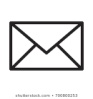                                david@thepegbox.co.uk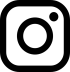  davids_violins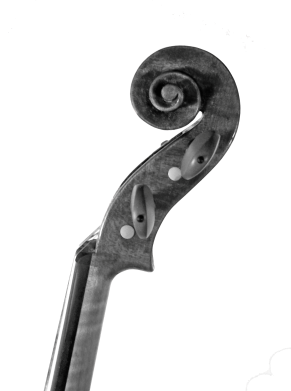 